Press release (10/2016)	 		     	                                     	    Internationaler Controller Verein eV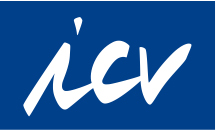 ___________________________________________________________________Green Controlling Award for Robert Bosch GmbH and DATEV eGMaking business leaders incorporate sustainability / controller as a "green" business partner of the managementStuttgart, September 21, 2016 – The Green Controlling Award goes this year to Robert Bosch GmbH and the DATEV eG. With the award Péter Horváth Foundation in cooperation with the International Association of Controllers (ICV) annually praises controlling solutions that exemplarily integrate sustainability aspects in the company controlling.On Wednesday (21.09.2016) the founder Prof. Dr. Dr. H. C. mult. Péter Horváth and ICV CEO Siegfried Gänßlen presented in Stuttgart the Green Controlling Award for "development of a system for strategic and operational environmental controlling" at Robert Bosch GmbH and the "sustainability check - management tool for embedding sustainability in corporate management" at DATEV eG.Since 2011 the Award has been given every year for solutions that systematically and comprehensively integrate sustainability into the overall system of corporate management. As Péter Horváth explained, the applications for the Award 2016 were outstanding because of their comprehensive view of sustainability, the active strategic and operational role of controlling as well as including the upstream and downstream value chain.Controller as a “green” business partner of the managementThe Green Controlling Award was given in 2016 to a large as well as a medium-sized company. Under the title "Development of a system for strategic and operational environmental controlling" the Robert Bosch GmbH had developed and implemented an integrated management system, which was anchored in all business processes (from the company's development through management and support up to the value creation). This way controlling strategically and operationally cares for providing the balance between economy and ecology. "The BOSCH solution shows, how the theme of ecology clasps all functions and all levels of the hierarchy of the enterprise and how it’s practiced by all employees. the active role of the controller as a ‘green' business partner is significantly", says Péter Horváth.Green Controlling Award winner in 2016 is also the DATEV eG from Nürnberg. As a big medium-sized cooperative enterprise DATEV has firmly anchored sustainable business in the company's objectives. Praised was Sustainability Check - the management tool for embedding sustainability in the corporate management". "Also at DATEV the integrative approach is exemplary and best practice," says Horvath. "The issue of sustainability is fully involved both in the organizational structure, as well as in the business processes. Controlling portrays the sustainability in the numbers. The operational implementation and management processes via a firmly defined set of metrics. All decisions of the board are to be evaluated also in terms of sustainability."„Vorbildliche Lösungen geben Controller-Community Orientierung““As business partners of the management controllers are stimulated to actively support their companies in both, the developing and implementing sustainability goals," explains ICV Chairman Siegfried Gänßlen. "The topic of sustainability has matured in the corporate management in the recent years. The Green Controlling Study 2016 of the International Association of Controllers proved it. Compared with the 2010 results in the foreground stand now the economic advantages, with the social responsibility and the fulfillment of legal obligations. "But controlling is still not at all or very little involved in the implementation of social and environmental corporate goals. "It makes even more important the green controlling solutions from practice that provide the controller community orientation", says Gänßlen. "The winners in 2016 manages it perfectly."The International Association of Controllers (Internationaler Controller Verein eV – ICV) has around 6,500 active members that work in controlling in Germany, Austria, Switzerland, Poland and twelve other European countries. The key objective of the ICV controlling philosophy is economically sustainable success. With its Honorary Chairman Dr. Dr. h.c. Albrecht Deyhle, the association that was founded in 1975 has shaped the controlling in the German speaking area and set standards. The ICV brings together controllers, CFOs, managers and scholars and is strictly guided by the benefit to its members. At its core are the exchange of experiences, communication, as well as a focus on forward-looking trends. The association combines practical experience and the most recent research results and refines this knowledge for practical implementation. The ICV therefore contributes to the personal success of its members and to the sustainable value creation of companies. The ICV Chairman is Siegfried Gänßlen, Chairman of the Board is Hansgrohe SE, Schiltach, and Vice Chairman is Prof. Dr. Heimo Losbichler, FH Steyr.More information: H.-P. Sander, Presse ICV, EastWestCom, Ammersee Denkerhaus - Coworking Space, Sonnenstr. 1, D-86911 Diessen am Ammersee, Tel. +49-(0)8807-94 90 94, presse@icv-controlling.com ICV, Office, Münchner Str. 8, D-82237 Wörthsee, Tel. +49-(0)8153-88 974-20www.icv-controlling.com  